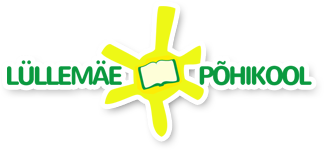 LÜLLEMÄE PÕHIKOOLI HOOLEKOGU KOOSOLEKU PROTOKOLL NR 1–5/2Koosoleku toimumise aeg: 12.01.2022Koosoleku toimumise koht: Lüllemäe PõhikoolKoosoleku juhataja: Maigi LepikKoosolekul osalenud: Kalle Kadakas, Ines Kulasalu, Maigi Lepik, , Liina Saksing, Erle Sarv, Jana Tiits, Mihkel Maks, Toomas PaiPuudujad: Annabel Pormeister, Liina Saksing, Protokollija: Maigi LepikKoosoleku algus- ja lõpuaeg: 18.00–20.00Päevakord:Hoolekogu tööplaanLüllemäe Põhikooli 2022. aasta eelarve projektiga tutvumineJooksvad küsimusedHoolekogu tööplaanSellel õppeaastal toimunud:kooli dokumentide kohta arvamuse avaldamine;eelarve projekti analüüsimine.Tööplaani: võimalusel 5 kontaktkohtumist (lisaks elektroonilised ja vajaduspõhised koosolekud)Kevadel läheme edasi ideega taastada kooli vana kasvuhoone. Esialgu ootaksime ära uue lasteaia plaani ja võimaliku asukoha, siis saab mõttega edasi liikuda.Ettepanekud õppeaasta jooksul tehtavaks:hoolekogu kohtumine õpetajatega kaardistamaks koostööootusi ja -võimalusi;üleskutse hoolekogu poolt kooli ümbruse korrastamiseks (staadioni puhastamine, katlamaja juurest suured puud maha võtta)Jooksvad küsimusedToetame direktori soovi, luua majanduse ametikoht kooli. Teemaks oli ka praeguse valla poolse majandus spetsialisti kaasamine. Hoolekogu esinaine tegi vallavalitsusele toetuskirja, et toetada ametikoha loomist.Maigi Lepik								Liina SaksingLP hoolekogu esinaine						LP hoolekogu sekretär